Banyule District Cubs Bike Ride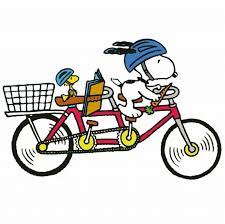 Date:	Sunday 20th March 2022Meeting time: 10.15 for a 10.30 startRiding from:The Car park near Diamond Valley Miniature Railway, Eltham Lower Park, Main Road, ElthamWe will be riding along the Main Yarra Trail past the Possum Hollow Playground, Beverley Road HeidelbergFinishing up at Wilson Reserve Ivanhoeentry point for collection is the roadway opposite 81 The Boulevard Ivanhoe Where we will have a sausage sizzle & zooper doopersthere is a $ 2 charge per attendee for the hire of toilet at the end of the rideCubs collection at 1.30 pm Cubs wear uniform and helmetOperoo/Caremonkey form acceptance is required.Please pack (ideally in a backpack):SnacksWater bottle MedicationsHealth formSunblock / insect repellent No Scooters or bikes with training wheels – Cubs need to have a correct sized bike for their own size AND be able to ride properly.Adult/Youth Helpers are welcome to attend   For Catering & Caremonkey/Operoo Purposes:*** ALL RESPONSES RE ATTENDANCE ARE TO BE EMAILED TO WAYNE (AKELA) BY TUESDAY 15/3 ***